Seasons of Care, Inc.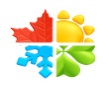 Early Learning  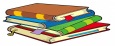 A Non-profit OrganizationPARENT SCHEDULE and In-care AGREEMENTWe at Seasons of Care, Inc. strive to meet the needs of the families we serve. Our optimum concern is the cognitive and emotional development of young children. To help meet this goal, Seasons of Care, Inc. limits the time children spend in our care to not exceed 9 hours per day. We ask that you provide us with an accurate work and/or school schedule so that we are aware of your child care needs and how to reach you in the unlikely event of an emergency. This is a schedule agreement between __________________________ and Seasons of Care, Inc. I, ______________________________ agree to the schedule indicated below and will immediately notify Seasons of Care, Inc. of any changes. ____________________________Parent/guardian____________________________                       _____________________________Employer/School Name                                         TelephoneParent Schedule:Total agreed hours: ________________X_______________________________________   _______________________    Parent/Guardian Signature                                         Date   Day of WeekTime-InTime-Out          HoursMondayTuesdayWednesdayThursdayFriday